Miesto konania pracovného stretnutia Inšpektorátu práce Žilina s odborovými organizáciami dňa 24.04.2024 Vzdelávacie stredisko Kia Slovakia s. r. o. Hlavná 400/1, 013 01  Gbeľany (odbočka z ul. Fatranská) so začiatkom o 9.00 hod.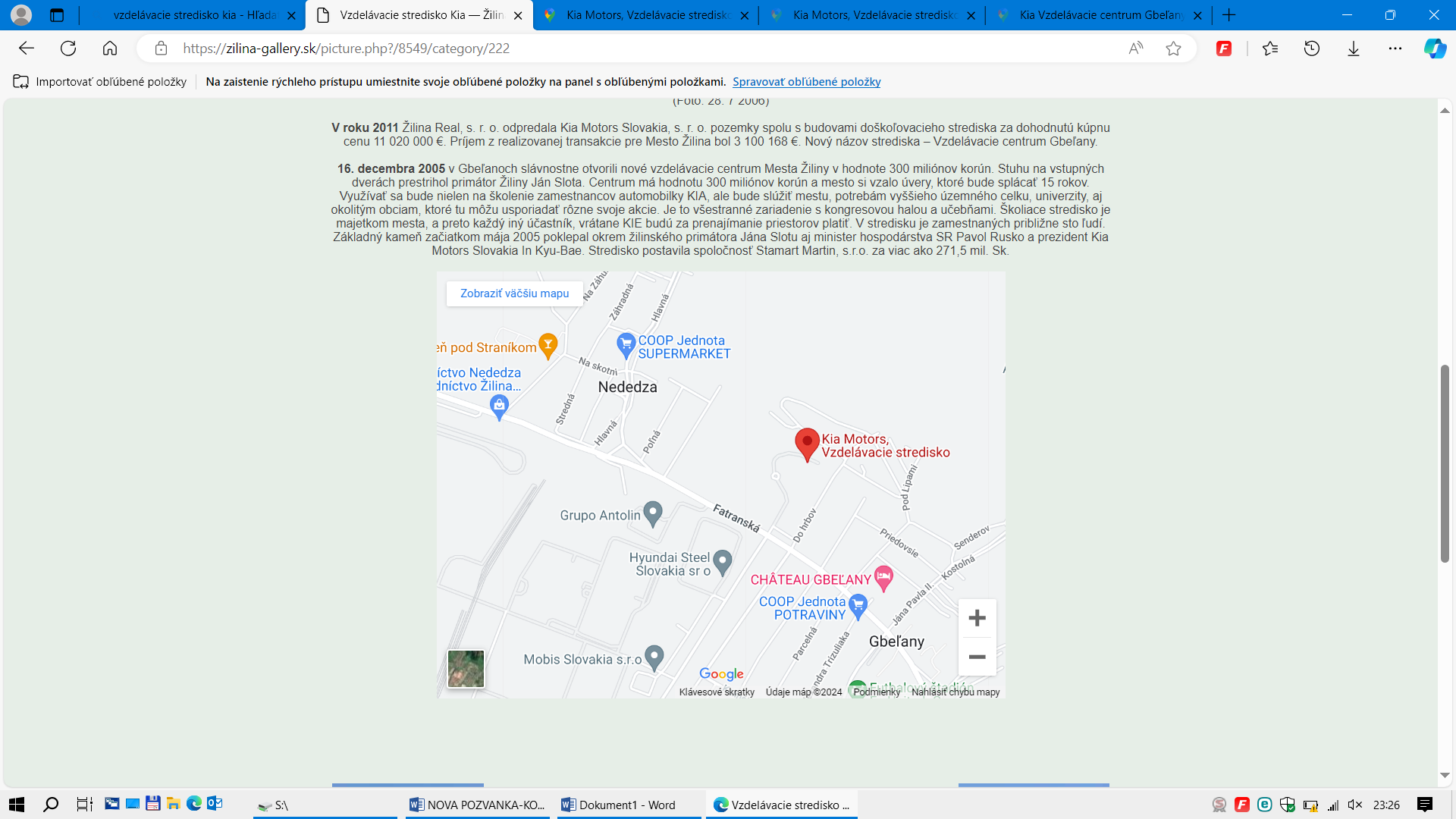 